Caravel AcademyCourse Selection Handbook2024-2025The Purpose of This HandbookThe Caravel Academy Course Selection Handbook enables parents to have an active role in their child’s course selections for next year.  Before selecting courses, parents and students should review all information pertinent to required courses, grade promotion, and graduation requirements.  You should also check specific college admission requirements.Using the Caravel Academy Course Selection Handbook, parents and students should complete the course request online (directions will be provided.)  Students must select a minimum of six academic courses.  Be sure to check prerequisites carefully when selecting courses.  In addition, students may select either one study hall or one student aide period per class day. They may not take study hall and student aide at the same time. Students must complete their course requests online and submit them electronically by April 22, 2024We will prepare the final course schedule for 2024-2025 based upon course demand, course availability, and graduation requirements.  Please keep in mind that the course request completed online is not your final schedule, but it is used to expedite scheduling.Diploma Requirements for Caravel AcademyA Caravel Academy student is granted a diploma upon the successful completion of all required courses of study and accumulation of at least 23 credits.  All students must complete four years of English and Math and should take four years of Social Science and Science. We strongly urge each student to complete at least two years of a world language since many universities and colleges have a world language requirement for admission.  For example, the University of Delaware recommends that incoming freshmen have completed three years of a world language in high school. Many schools like the University of Delaware do not recognize world language credits attained in middle school. Under normal circumstances, upper school students will be required to meet the following minimum graduation requirements.  * Most colleges recommend 3 credits to be sciences that include a lab which would be any of the Biology, Chemistry, or Physics courses.	**Math must be taken senior year regardless of completion of credits.Honors and High Honors DiplomaHigh Honors Diploma: GPA of 4.0 and at least six courses at the honors level or above (e.g. Advanced Placement (AP), Dual Enrollment, years IV or V of a foreign language) Honors Diploma: GPA of 3.5 and at least four courses at the honors level or above (e.g. AP, Dual Enrollment, years IV or V of a foreign language)Planning Tool/Graduation ChecklistPlease use the link graduation worksheet to help plan your needed courses. https://docs.google.com/document/d/1SmXsjQVACZR63GtkZTur7HGFuwJwPHh6/edit?usp=sharing&ouid=103683435165449311981&rtpof=true&sd=trueAdditional InformationA Caravel Academy student is granted a diploma upon the successful completion of all required courses of study and accumulation of 23 credits. The student must have a minimum of a 2.0 cumulative grade point average (GPA). Students must complete their final courses at Caravel Academy. A Caravel Academy diploma will not be awarded to a student who completes final course work at a summer school or another school. Exceptions to this policy can be made with Board of Education approval. Students who wish to graduate in less than four years must submit a written request to the Headmaster before July 1 of the freshman year.  A conference will be scheduled to determine whether the student meets the academic standards for early graduation.Caravel no longer ranks students on the report card or transcript.  However, a Valedictorian and Salutatorian will be selected prior to the graduation ceremony each year.  Students will be selected based on the following factors: cumulative GPA, total number of credits, total number of AP courses, average of final grades in core courses, and average of AP exam scores.Other Items to ConsiderWaiver of Teacher Approval or Prerequisite: Accurate course placement is critical to student success at Caravel Academy. As part of the scheduling process, pre-requisites are established based on specific curriculum requirements for subsequent courses. If a student feels there is a reason an exception should be made, he/she may submit a waiver through Google Forms to request an exception to the prerequisites if they can demonstrate a reason why. For courses that have prerequisites, students must fall within three grade points of the prerequisite. This requirement is firm. Students who fall below this do not have the option to request a waiver and must follow the course for which they qualify. Please follow the link below.  Once the form is submitted, it will be reviewed by a committee. Completion of the form does not guarantee the waiver will be granted. https://goo.gl/forms/joH7r9PJr5zB6zmo1Off Campus/Original Credit Course Request: Students who desire to complete a course outside of Caravel must first have this course approved by guidance or administration. Please follow the link below. Courses completed without prior approval cannot be guaranteed to be acceptable as part of prerequisites or graduation requirements.https://goo.gl/forms/CpdJXoPxost8cH0e2Dual Enrollment/Early College Credit Request:	Students who wish to take a Dual Enrollment and/or Early College Credit Courses must complete the Dual Enrollment/ECC Request form. Please follow the link below to submit the form.https://goo.gl/forms/TNuPJca1YiB0XP0C2UD recommends interested students havea high school grade point average of 3.6 or above; ora minimum SAT or PSAT score of 600 verbal and 600 math; orsuccessful completion of and solid grades in rigorous high school classes, such as Advanced Placement, Honors or International Baccalaureate classes.For more information regarding these options, please visit their perspective website at:	https://www.pcs.udel.edu/dual-enrollment-online/https://www.pcs.udel.edu/early-college-credit-program/Eligibility Requirements: Students should be mindful of DIAA requirements when registering for classes. The DIAA has specific guidelines about grades and number of credits required to remain eligible. If you have any questions, please refer to the DIAA handbook: 	https://www.doe.k12.de.us/cms/lib/DE01922744/Centricity/Domain/348/1006.pdfIt is also important to be mindful of Caravel’s requirements of eligibility when registering for classes. These requirements are higher than DIAA requirements.In addition, some courses may not meet NCAA requirements for those students considering playing for Division I or II schools. Please verify requirements and courses at:http://www.ncaa.org/student-athletes/future/core-coursesWhat Next?Students should complete their course requests online with all of the above in mind. All scheduling questions or concerns can be submitted to the following email address: scheduling@caravel.org.  In addition, questions that cannot be answered by your teachers should be directed to Mrs. Harper, Mrs. Heuschkel, or Mrs. Brown.  As a reminder, students must complete the online scheduling worksheet by April 22,2024COURSES   Computer Science and Media LiteracyAn understanding of computers and mastery of basic computer skills are essential in today’s world.  Caravel Academy strongly recommends that each student take at least one year of Computer Science.  Earning a ½ credit in Computer Science and Media Literacy is required for graduation.AP Computer Science A1 creditThe AP Computer Science A course is one of two Advanced Placement Computer Science programs offered by the College Board. It focuses on object-oriented programming, problem-solving, and algorithm development. This course is designed to be equivalent to a first-semester college course in computer science. It also covers topics such as data structures, design, and abstraction.Prerequisite: 88% or better in two of the following: AP Computer Science Principles, Fundamental Programming Concepts, or Intro to Robotics.Note:Summer work will be assigned and graded. It is the responsibility of the student to see the teacher for the summer work.This course will meet for a double period whenever the class rotates into the 7th period.  Then, class will meet from 1:35 – 3:00 PM.Because this Advanced Placement class is accelerated and requires intensive effort, an extra quality point will be awarded for grades of 76% or higher.All students are required to take the AP Computer Science examination.  The cost is approximately $98.00.AP Computer Science Principles		1 creditThis is one of the two Advanced Placement Computer Science courses offered by the College Board. This course covers a broad range of topics that make up computing such as programming algorithms, the Internet, big data, digital privacy and security, and the societal impacts of computing.	Prerequisite: 88% or better in Algebra 1.Note:This course will meet for a double period whenever the class rotates into the 7th period.  Then, class will meet from 1:35 – 3:00 PM.Because this Advanced Placement class is accelerated and requires intensive effort, an extra quality point will be awarded for grades of 76% or higher.All students are required to take the AP Computer Science examination.  The cost is approximately $98.00.Computer Aided DesignSemester												½ creditThis project-based course picks up where Digital Tools concludes and focuses on the use of computers to design objects and mechanisms that can be fabricated using the school's 3D-printing equipment. The emphasis is on real-world application and students will be presented with a variety of tools they can apply to solve engineering problems. The course will also help students develop skills in self-direction, collaboration, and communication.Prerequisite: Two semesters of computer science.Computer ApplicationsStudents will learn the importance of digital citizenship, which includes responsible and ethical use of technology. They will also gain proficiency in using office productivity tools for tasks such as text editing, presenting, and organizing information. Additionally, students will be introduced to programming, learning the basics of how computers work and how to write code. The course will cover hardware concepts, providing an understanding of computer components and their functions. Finally, students will explore the field of computer science, gaining knowledge about algorithms, problem-solving, and the impact of computing on society.Digital MediaStudents will learn about audio-visual production and graphic design using tools such as Audacity, GarageBand, iMovie, Affinity Photo, and Affinity Designer. This course is designed to engage students in hands-on projects and real-world activities, providing them with the skills required in the field of Digital Media. Topics covered may include audio production and editing, video production and editing, and graphic design. Credit for this course can be used as either Computer Science or Fine Arts credit towards graduation requirements.Digital ToolsThis course provides an introduction to design principles in the field of engineering. Students will learn the basics of freehand sketching and progress to using computer-aided design (CAD) software. The course also covers the application of 3D printing as a tool for creative expression, problem-solving, and manufacturing.Fundamental Programming ConceptsThis course introduces students to the field of computer science through programming. It focuses on systematic program design, problem-solving, and the application of these skills using the Racket programming language. Students will also explore the functional programming paradigm, which provides a valuable perspective alongside traditional object-oriented approaches. The course takes a humanities-oriented approach, enabling students to apply their problem-solving skills to various fields beyond computer science.Game DesignIn this course, students will embark on a comprehensive journey through the game development process, from conceptualization to the final product. The curriculum will cover a range of game design engines and modeling software, providing students with the tools and knowledge necessary to build their own computer games. Additionally, the course will explore the creation of mods, allowing students to modify and enhance existing games. This hands-on, project-based class is ideal for self-driven students eager to delve into the technical and creative aspects of game design. Upon completion, students may apply the credit earned to fulfill either Computer Science or Fine Arts graduation requirements.Prerequisite: At least two semesters of technology credit.Introduction to RoboticsStudents will learn about the fundamentals of robotics and then build a robot, advancing from simple instructions and remote control to autonomous action. This course will be very hands-on and require students to maintain their equipment throughout the course. Students will gain expertise in C++ programming, object-oriented programming principles, and hardware troubleshooting. Additionally, students will have the opportunity to 3D print new components for their robots. Note: At the end of the course, students will have the option to purchase their kits if they wish to. Credit for this course can be used as either Computer Science or Science credit towards graduation requirements.Prerequisite:  At least one semester of computer science.Yearbook    1 creditSee Fine Arts SectionDual Enrollment/Early College Credit CoursesCaravel Academy is partnering with the University of Delaware to offer students the opportunity to further their learning. Students who successfully complete a dual enrollment course may earn both high school and college credit. Tuition rates are set by the University of Delaware and are required for these courses. Projected cost for 2024-2025 is $500 per course for Dual Enrollment. Early College Credit Courses are typically offered at no cost by UD. Caravel Academy does not profit from these courses. We offer them for the sole purpose of furthering our students’ opportunities to succeed. The University does not offer all courses every semester. Students should indicate their desire to take a course during scheduling; however, Caravel cannot guarantee the University of Delaware will offer the course in the Spring or Fall semester. Note:Because this college level class is accelerated and requires intensive effort, an extra quality point will be awarded for grades of 76% or higher.Courses are available to high school juniors and seniors who are in good academic standing. The courses are offered online. They follow the class start and end dates set by the University of Delaware. Students should be aware that college courses may require certain materials that must be purchased. This may include textbooks. Caravel does not provide the materials for the online courses. Students may not take more than two courses per semester.Students interested in college courses should consult with Mrs. Harper for additional guidance.When requesting a college course, students must also submit a Dual Enrollment/Early College Credit Request form to be processed for approval to take the course.https://forms.gle/3gUJXxwLdgwrgsai8For more information regarding these options, please visit their perspective website at:	https://www.pcs.udel.edu/dual-enrollment-online/https://www.pcs.udel.edu/early-college-credit-program/ANFS 102 Food for Thought (Spring 2025)Overview of our foods today including how the composition, safety, processing and chemistry influence our choices and overall production. The effects of social influences and marketing of foods will be discussed as these are important consideration for individuals and food companies. Note:This course is a semester course.This course is offered onlineART 204 Media/Design/Culture (Spring 2025)Current and historical media processes and their impact on art, design and culture. Image making and manipulation, video, audio, interactivity and connectivity. Viewing fine art and design projects, the historical aspects of design and digital media, basic media theory, and universal principles of software and digital media. Projects include writing, creating visual media and making presentations. Unfamiliar media experienced firsthand through exhibitions, screenings, lectures, online exploration and consumer media devices. Note:This course is a semester course.This course is offered onlineARTH 101 Visual Culture (Spring 2025)Explores the ways we make, perceive and experience images and artifacts. Students will hone their skills in seeing, analyzing historical models and critically engaging in discussions of visual art and material cultures in selected eras and civilizations around the world.Note:This course is a semester course.This course is offered onlineBUAD 100: Introduction to Business (Availability TBD)Survey of basic business concepts designed for non-business major. Topics covered include business organization, management, marketing, operations research and finance.Note:This course is a semester course.This course is offered onlineCOMM 245 Media and Society (Fall 2024)The relationship between media and culture; how media affect culture (i.e., socialization and role modeling); and exploration of new forms of mass communication.Note:This course is a semester course.This course is offered onlineENGL 151 Studies in Popular Fiction (Fall 2024)Study of popular fiction (literary, cinematic and/or multimedia); may focus on period, theme, single author, or etc.Note:This course is a semester course.This course is offered onlineGEOL 105 Geological Hazards and Their Human Impact (Spring 2025)Geological processes and events that adversely affect humans and civilization. Methods for predicting and ealing with geological hazards. Note:This course is a semester course.This course is offered onlineHIST 188 The History of Now (Spring 2025)This course explores the complexities of contemporary world through the lens of history. The course grounds itself in the critical questions for our current times and explores a range of topics and themes. The semester opens with a meta-question; can the past teach? We then turn to a range of contemporary concerns related to food; political borders; leisure and play; the social self; climate change; rights for andraoids; the meaning of music; and what the past tells us about corporations and power. Note:This course is a semester course.This course is offered onlineNTDT 200: Nutrition Concepts (Availability TBD)Functions and sources of nutrients, dietary adequacy, energy balance and metabolism with emphasis on health promotion. Includes weight control, evaluation of popular diets, vegetarianism, eating disorders, alcohol, other current issues and concerns in nutrition.Note:This course is a semester course.This course is offered onlineSOCI 201 Introduction to Sociology (Availability TBD)An overview of the sociological perspective of the study of society, social organization and social institutions with special emphasis on the social causes and consequences of human behavior. Note:This course is a semester course.This course is offered onlineWOMS 201 Introduction to Women’s Studies (Fall 2024)Study of causes and conditions determining women’s status in society, as evidenced in institutional structures and personal relations between men and women. Taught from multidisciplinary perspectives.Note:This course is a semester course.This course is offered online   English   Students must complete four full credits of English to qualify for a diploma.  Ninth, tenth, eleventh, and twelfth grade English courses are required. To help students obtain their highest level of proficiency for college, we have devised the two following class designations:Advanced College PreparatoryThis class level uses a combined approach of student and teacher directed instructions to gain mastery.  Outside novel reading is expected and required.  Though emphasis will be upon mastery of participation, note taking, mnemonics, and improved writing skills, students will also be expected to use greater critical thinking skills.Honors College PreparatoryThis class level expects students to be self-directed and self-motivated so that more time is spent on discussion and less on teacher directed instruction and note taking, vocabulary, and reviews.  Less time is offered for the completion of assignments and more reading at home is expected. In addition, these courses receive an extra ½ quality point for grades of 76% or higher.Required Summer ReadingBecause a diverse knowledge of literature is required for college students, particularly for students who plan to take Literature and Language Advanced Placement tests in their junior and senior years, students must read the assigned books for all required core English classes.  Please be sure to get a current copy of the summer reading list for any core English class.  Introduction to Literature and Composition (Honors and Advanced)1 creditIn ninth grade, students will be introduced to analyzing literature as a work of art and how the crafting of the literary work reinforces themes within the work.  Figurative language with sound and rhythm patterns will be introduced and analyzed.  Setting, characterization, plot, inference, point of view, and tone of various literary works will be explored as to how they work together to create a theme.  In addition to creating a life-long appreciation for literature and its ability to illuminate the human condition, this groundwork of literary analysis is in preparation for the Advanced Placement testing in the senior year.  Along with craftsmanship, there will be an analysis of biographical influences upon an author’s theme. The course will include vocabulary study, and one critical book reading will be assessed objectively or by essay each quarter.  This is a required course for graduation.Prerequisite: For Honors, students must earn a 93% or higher in 8th grade Reading and Language Arts.Writing and Composition1 creditThis course will utilize a writing workshop environment in which writing products will move from prewriting to publication.  This composition class will familiarize students with grammar and mechanics and their application to writing skills.  Students will concentrate on the “basics” of writing: organizational patterns of a composition; structure of a paragraph/sentence; and achievement of cohesiveness.  Students will write various types of essays (narrative, descriptive, argumentative, persuasive, and informative) and model various writing styles.  Students will have frequent opportunities to write for different audiences and purposes, using a process that includes:  (1) prewriting, (2) drafting, (3) peer sharing, (4) revising, (5) editing, and (6) producing a final product.  A typed research paper is required.  An emphasis will be placed on preparation for the Scholastic Aptitude Test (SAT).  This is a required course for freshmen or new students to Caravel who do not earn at least a score of “4” on the entrance exam.World Literature and Composition (Honors and Advanced)         1 credit                                                   Tenth grade English involves a comprehensive study of literature from various world cultures.  Thematically organized, this class will provide students with the opportunity to read and study literature that is both historical and contemporary.  Grammar and composition skills will continue to be honed.  A research paper on a topic pertaining to world literature is required.  The course will include vocabulary study, and students will also read one book each marking period to be assessed objectively or by essay.  This is a required course for graduation.Prerequisite: For Honors, students must earn a 95% or higher in Advanced Intro. to Literature or an 86% or higher in Honors Intro. to LiteratureAmerican Literature and Composition (Honors and  Advanced)    1 credit                                     Students in eleventh grade English read selections by major authors in the major movements of American literature.  Students are acquainted with contemporary historical and intellectual events and learn to recognize major themes and symbols from American life in their readings.  Essays and examinations will demonstrate knowledge of literary styles and movements, grammar, and composition, including a major research project, which will also be a part of the class material.  Students will be required to read at least one book each marking period as assigned by the teacher.  This is a required course for graduation.Prerequisite: For Honors, students must earn a 95% or higher in Advanced World Literature or an 86% or higher in Honors World Literature.AP English Language and Composition through American Literature  1 creditAP Language is open to juniors who have received a 95% or higher in Honors World Literature. In this course, students will deconstruct other authors’ arguments and construct their own arguments. In short, students will study how authors manipulate their audiences and how young writers can master those same rhetorical strategies. As such, AP Language requires an intensive amount of reading and writing in and out of the classroom. The course uses texts taken exclusively from American authors while emphasizing the diversity among writers within and across literary periods. The majority of the required reading is nonfiction, including academic essays, political documents, personal memoirs, autobiographies, and two full books per quarter. While students will also study a few selected novels, short stories, and poems, the focus will always remain on analyzing rhetorical strategies and formulating original arguments. To prepare for the course, students will read four summer reading books.  By the end of the first school week, students will submit one 1-2 page essay for each book analyzing how the text creates a particular argument, a focus that will continue throughout the course with other texts. Each quarter, students will write numerous essays in a variety of formats, complete extensive essay revisions and expansions, and take frequent practice tests. Throughout the year, students will be required to participate in frequent group conversations, share original writings for group revision, and provide honest peer feedback.Note:This course, available only to juniors, fulfills the junior American Literature requirement for graduation.This course will meet for a double period whenever the class rotates into the 7th period.  Then, class will meet from 1:35 – 3:00 PM.Because this Advanced Placement class is accelerated and requires intensive effort, an extra quality point will be awarded for grades of 76% or higher.All students are required to take the AP Language and Composition examination in May. The cost is approximately $98. British Literature and Composition (Honors and Advanced)1 credit                                          Twelfth grade English includes a  study of British authors from the origins of the English language to the modern era with an understanding how historical, social, and intellectual movements have affected different literary periods. The course will include vocabulary study and  assessment of independent  critical reading . Students will provide their own copies of the independent reading novels. Titles will vary by year and will be posted on the students’ syllabi.      All summer reading will be incorporated within the curriculum.  This is a required course for all seniors except those taking Advanced Placement English Literature.  The Honors class will move at a faster rate with more assignments, less extra credit, and higher expectations for assessment. Summer reading is required and will be tested in the first few weeks of school and then incorporated throughout the year.  See summer reading lists for titles.  Prerequisite: For Honors, students must earn a 95% or higher in Advanced American Literature or an 86% or higher in Honors American Literature.AP English Literature                                                     1 creditAP English Literature is open to seniors who have received a 93% or higher in Honors American Literature or an 86% or higher in AP Language. Requirements include quarterly book readings, at least one literary critical analysis paper, and a 10-12 page research paper.  Students will be self-directed and motivated to write papers on a regular basis on the literary material being read in class while also preparing papers for novels read outside of class.  Literary material chosen is based upon AP recommendations and complexity of ideas and use of language resources.  Class relies heavily upon discussion of readings assigned and sharing of papers written, so students are expected to keep up with all reading and writing.  Focus of class is upon the quality of literary analysis rather than the quantity, but concern will be taken that the class moves at a ‘good’ pace.  Novels to be studied include an intensive review of the summer reading, Gardner’s Grendel, a Shakespeare play, and other novels as chosen by the class.  Literary study will also include an intensive unit on poetry, test-taking skills for short passages, and literary terms.  To begin the class with a good foundation for discussion, students will read four books (DeFoe’s Moll Flanders, Dicken’s A Tale of Two Cities, Foster’s How to Read Literature Like a Professor, and Beowulf) and write a minimum two-page paper for each novel during the summer.  All three essays are due on the first day of school to be scored for personal critical thinking and grammatical errors.  Summer reading essays that reflect outside literary research are not acceptable; these summer essays are to reflect the students’ current understanding of what they have read and understood of the novels so that students’ abilities are made clear. Concerns with plagiarism could result in immediate dismissal from the class. (These AP students read different books for summer reading than those  required by the British Literature classes.)  This class is geared toward performing well on the Advanced Placement Literature and Composition test.  Note:This course will meet for a double period whenever the class rotates into the 7th period.  Then, class will meet from 1:35 – 3:00 PM.Because this Advanced Placement class is accelerated and requires intensive effort, an extra quality point will be awarded for grades of 76% or higher.All students are required to take the AP Literature & Composition examination in May.  The cost is approximately $98.00.COMM 245 Media and Society (Availability TBD)See Dual Enrollment/Early College Credit SectionCreative WritingWriting creatively employs a variety of techniques beyond those used for analytical essay composition. In this course, students will study and craft an assortment of nonfiction and fiction pieces, manipulating traditional narrative styles and sentence structures to develop unique voices in various works, including, but not limited to, poems, short stories, internal monologues, humor, horror, and descriptive pieces. The course will also focus on effectively employing literary and rhetorical devices that enhance theme and captivate readers. Through the writing process, students will share and critique compositions as they finalize drafts for their portfolios. Credits for this course can be used as either English or Fine Arts credit towards graduation.The Cultural Alchemy of Harry PotterStudents will explore the cultural phenomenon of the Harry Potter series in the context of literary, social, cultural, and political archetypes and allusions. Through the study of text, supplemental literary analyses, and film, students will respond through written and oral discourse to evaluate the popularity and legacy of this well-loved bildungsroman. Limited to upperclassmen. Credits for this course can be used as either English or Fine Arts credit towards graduation.	Prerequisite: Students will have either read/watched the entire Harry Potter series prior to class.Effective SpeakingThis course will cover ways to improve speaking skills in many different situations including formal speech making as well as interviewing techniques and impromptu presentations.  In addition to speaking within the classroom, students also deliver the morning announcements over the intercom system. The intent of the class is to build confidence in one’s ability to communicate effectively with the spoken word. This course is available to juniors and seniors. Credits for this course can be used as either English or Fine Arts credit towards graduation.Film Analysis	The critical ability to recognize and appreciate the craftsmanship within film’s ability to tell a story and change the world is becoming a critical skill in today’s world of visual technology.  Students will analyze the techniques used to tell a story visually and orally through dialogue, symbolism, music, point of view, color, and theme as reflected upon the screen.  This course is available to juniors and seniors. Credits for this course can be used as either English or Fine Arts credit towards graduation.Mythology Around the WorldIn this course, students will study mythology from all around the world.  We will read and discuss commonly known fairy tales and mythology from the Greeks, Romans, Norse, Native Americans, and many others.  Oftentimes, these myths have shaped culture and society in the world at large and continue to impact the world today.  Through the study of the different myths, students will gain an understanding of how these myths, often alluded to in literature, continue to be of great importance in society.  Readers miss the power, and sometimes the entire point of the work, within literature that relies upon allusions for meaning.  These stories are so ingrained within our culture that College Board testing assumes such allusions to be common knowledge. Credit for this course can be used as either English or Fine Arts credit towards graduation.Writer’s WorkshopNo creditThis workshop is available during some study hall periods. It will provide one-on-one feedback for multiple revisions on any written work by a high school Caravel student. Based on appointment, students may sign up to discuss grammar, vocabulary study, rhetoric, writing skills, research skills, and reading comprehension. Appointment times will be available several periods throughout the day. If a student’s time conflicts, arrangements can be made to meet. This opportunity is provided to offer students more one-on-one writing instruction.    Fine Arts   Students must have two full credits in the Fine Arts for graduation.  The art courses listed below, band or choir, yearbook, set design, and the Upper School play may fulfill this requirement.  An appreciation of the arts is essential for a well-rounded college-bound student. A chart is included to help break the art courses into categories. Please see full description for additional details. 20th Century MusicThis course will investigate the technological and cultural advancements of music throughout the 20th century. We will learn to listen actively to a variety of styles, as well as apply appropriate cultural practices such as dancing, singing, and rapping. Students will be responsible for participating actively in each class, providing insight and expressing themselves through the music covered.3-D Design and Ceramics This is an introductory course featuring basic studio experiences in the creation of three-dimensional artwork. Students will design, create and finish sculptures using a variety of media and techniques including clay, paper, cardboard, found objects, wire, plaster and recyclables. Various sculptors and ceramic artists will be studied as the basis of and inspiration for works of art.Art I- Foundations  This course is an introduction to the visual arts with concentrations in layout and design, drawing and painting. Studio experiences will include exercises in design and composition, drawing, color theory and painting. Varied media will be used. Basic concepts and techniques will be discussed and demonstrated prior to each assigned activity. Class discussions, written and oral critiques of student artwork will be included in class activities. Students are expected to develop a working art vocabulary in the Elements of Art  and Principles of Design. Students are required to purchase a sketchbook (size specified by instructor) by the end of the first week of classes. Sketches and layout exercises related to class projects will be assigned as homework to be completed in the sketchbook.  Art II- Foundations IIThis course is designed for students who have completed Art I -Foundations.  Art II will provide more in-depth studies in drawing and painting. Units in drawing from observation and an introduction to various painting media will be included. Class discussions, oral and written critiques of student artwork will be included in class activities. Students are expected to continue to develop working art vocabulary. Students are required to purchase a sketchbook (size specified by instructor) by the end of the first week of classes. Sketches and layout exercises related to class projects will be assigned. These assignments will be completed in the sketchbook. Prerequisite: 76% or better in Art IArt III - Drawing and PaintingDrawing and Painting is designed for the student who would like to refine and perfect their skills in a studio setting. We will explore portraits, landscapes, still life and abstracts as well as  a variety of historical periods and movements. Each student will be encouraged to explore and develop their own artistic style and creatively solve given problems or assignments. Students are required to purchase a sketchbook (size specified by instructor) by the end of the first week of classes. Sketches and layout exercises related to class projects will be assigned as homework to be completed in the sketchbook.Prerequisite: 76% or better in Art IIArt IV –Studio Experience Art IV is designed for the student who can work independently on projects within a supportive studio atmosphere. Curriculum for this course will be defined projects but choice based with each student finding their own artistic solutions to each problem through theme, materials and or concept for the first nine weeks. The second nine weeks students will design their own thematic assignment and complete a minimum of three projects based upon the chosen concept or materials. ie. Three portraits, three food illustrations or three surrealism pieces. Final concept will be established through a proposal by the student and approved by the teacher. Art IV will run as either a class or independent study. Prerequisite: 86% or better in Art IIIART 204 Media/Design/Culture (Availability TBD)See Dual Enrollment/Early College Credit SectionArt AppreciationThis course will introduce students to the practices and history of visual arts. Students will build a context for understanding the arts both structurally and culturally with the intention of understanding how art can be meaningful to the student’s everyday life. Students will analyze and discuss different works of art as a way to gain an understanding of the arts as a method of communication and expression. They will also explore their personal aesthetics and style through small art projects, class discussions, and writing assignments.Art History This course is designed to introduce students to the diversity of ancient material culture and civilizations around the world. Students will examine the artifacts, architecture, and art of various cultural and historical periods. The lectures will follow a geographical and chronological framework, examining each culture from the early formative periods (third millennium BC), through classical antiquity, up through the medieval Roman periods. Students will gain a basic knowledge of ancient and developing civilizations, as well as the ability to analyze and compare the ancients’ use of visual expression to our modern concepts of art and architecture.ART 204 Media/Design/Culture (Spring 2025)See Dual Enrollment/Early College Credit SectionARTH 101 Visual Culture (Availability TBD)See Dual Enrollment/Early College Credit SectionCreative WritingSee English Department SectionDigital Media½ creditSee Computer Science and Media Literacy Department sectionDigital Tools for Animation and Design½ creditSee Computer Science and Media Literacy Department sectionEffective SpeakingSee English Department SectionElite Ensemble1 creditThe Upper School Elite Ensemble is a mixed ensemble for male and female students. This ensemble is for students with exceptional behavior who also excel vocally and academically. Elite meets on Wednesdays duringH Period from 2:18-3:30 PM. Students are held to a strict attendance policy due to the large performance schedule and the high level of choral literature that is studied. Rehearsal includes mandatory part testing assignments to be completed as homework throughout each quarter to ensure the highest quality of music learning. Elite Ensemble performs at the Fine Arts Festivals, Caravel sporting events, and other various events throughout the year. The Elite Ensemble also takes part in a competition and overnight trip each spring. The locations of this competition vary year to year. Fundraisers are available during the year to defray the cost of this trip.Prerequisite:  Director ApprovalNote:  This class is being offered as pass/fail.Film Analysis½ creditSee English Department sectionGuitarGuitar class covers the basics of the instrument and an application of essential music fundamentals. Students will learn how to warm up, practice, and perform on the guitar with the goal of developing a lasting appreciation. We begin with basics and cover a range fo styles including folk, country, rock, pop, and more.. Students in Guitar perform regularly for one another, and at select performances for the EEC and Lower School. Students may repeat guitar class with the expectation that their experience will be applied in peer mentoring and extra responsibilities during EEC/LS visits.Marching BandMarching band is open to all students in grades 7-12, with or without musical experience.  Students with musical and technical experience include the following:  Instrumentalists (woodwind, brass, percussion, electric and bass guitar (must audition and know how to read music); color guard members (flags and batons); and special technical assistants to the band director (students who want to learn and implement the many “behind the scenes” aspects of a marching band).  Band, color guard members, and technical assistants are expected to attend and participate in band camp for two weeks in August.  During the school year, rehearsals are every day during H period for the first two weeks, then once a week during Friday H periods to prepare for weekend games.  Out-of-school rehearsals occur two evenings per week. The band will perform at all home and away varsity football games as well as regular Saturday competitions from September until November.  In addition, we expect to participate in Newark’s Halloween parade on Main Street and University of Delaware’s Band Day.  Buses will be provided by the school for all “away” events.  Band members will be held to their marching band contracts.  Note:  ALL Marching Band members and technical assistants must be in attendance at all Marching Band rehearsals and 80% of events to earn their credit unless previously excused. This class is being offered as pass/fail.Grades 7-8 receive activity credit while grades 9 – 12 receive academic credit, either for fine arts or physical education.Men’s EnsembleMen’s Ensemble			This is an entry level choir for male vocalists.  Primarily geared towards beginning and advanced singers who will focus on principles of choral technique, choral repertoire, and performance. Rehearsals will take place on Mondays during H Period from 2:18-3:30 PM. Members are held to a strict attendance policy due to the large performance schedule and the high level of choral literature that is studied. Rehearsal includes mandatory part testing assignments to be completed as homework throughout each quarter to ensure the highest quality of music learning. Men’s Ensemble members are required to participate in the Fine Arts Festival during the semester as well as the annual spring Music in the Parks competition if taking the course in the spring. Fundraisers are available during the year to defray the cost of this trip.Note:  This class is being offered as pass/fail.Mythology Around the WorldSee English Department SectionMusic HistoryThis course requires no musical experience and is open to all students. This course encompasses the major styles of music from medieval (450) through the end of the Romantic Era (1900).  Students will be responsible for taking notes on lectures and performances, completing various projects, and are assessed on a regular basis. Music StudiesUpper School Music Studies meets five times per week as an elective class for a semester. Students will learn a varied array of musical topics. Some topics which will be covered over the  semester are: analyzing various Broadway productions and discussing them as a group, analyzing various styles of musical performances and discussing them as a group, exploring Garageband, Chrome Music Lab and similar music composing software, reviewing/ introducing basic musical concepts such as pitch, rhythm and other basic music theory which we will put to use playing Ukuleles and learning basic Piano Keyboarding skills. We will also touch on some historical music topics from the United States and around the World. Music TheoryAn intense music theory course, for musicians to thoroughly understand the components of music.  This theory course will cover everything from the basics to music composition. This course is lecture and performance based. Students must be willing to play piano/keyboard as well as sing on a regular basis. Students are not required to take the AP exam.   Prerequisite:  Teacher permissionPortfolio Preparation/Studio Art          This studio class is open to Juniors and Seniors who have a high level of interest in art and wish to further their study independently.  Portfolio Preparation is for those who wish to create a body of work with the intent to submit to art schools.  This class is perfect for Juniors who know they will need a completed portfolio with a range of techniques and styles for schools in autumn of their senior year. Seniors are also welcome to complete final pieces for their portfolio.Studio Art is for the independent artist who would like to pursue their interest and develop their creative skills at a more in-depth level within a studio setting and under the guidance of an instructor. Students will be expected to work with the Instructor to create an individualized program of study.  Studio Art may be in ceramics, photography, drawing or painting.Summer drawing assignments will be required.Prerequisite:  See teacher to sign-up for the course, ART I and II Wind Ensemble (H)Wind Ensemble members who cannot join the everyday course should select this option, meeting as an ensemble from 2:18-4:00 each Tuesday. Members are expected to practice at home to ensure readiness for ensemble rehearsals. Wind Ensemble students must participate in the following three required events to earn their credit:  Winter Fine Arts, Spring Fine Arts, and the annual spring competition (locations vary from year to year).  Passing this course is predicated upon attending 80% of rehearsals, submitting 80% of our weekly practice recordings, and attending required performances. This option is a pass/fail course.Wind Ensemble Class			The Wind Ensemble is a high school group, which meets five days a week and once a week from 2:18-4:00 to mix with H-period-only members.  Wind Ensemble students must participate in the following three required events to earn their credit:  Winter Fine Arts, Spring Fine Arts, and the annual spring competition (locations vary from year to year).  This course includes rehearsing our concert repertoire, expanding our theory knowledge, and reading music from throughout our culture’s history.This course is graded as a standard class. *If you would like to participate in band but cannot fit it into your schedule, please see the band director at your earliest convenience to work out an arrangement – each and every part helps!Women’s Ensemble          1 creditThe Upper  School Women’s Ensemble is an advanced ensemble for high school girls who excel vocally and academically. This ensemble meets on Fridays during H Period from 2:18-3:30 PM.. Members are held to a strict attendance policy due to the large performance schedule and the high level of choral literature that is studied. Rehearsal includes mandatory part testing assignments to be completed as homework throughout each quarter to ensure the highest quality of music learning. The Women’s Ensemble performs at Fine Arts Festivals, Caravel events, and competitions. There is a required choral overnight trip competition and in the spring.  The locations of this competition vary year to year. Fundraisers are available during the year to defray the cost of this trip.Prerequisite:  Director Approval       Note:  This class is being offered as pass/fail.Yearbook    1 creditNote- This course is currently being evaluated and MAY only be offered as a club next year. Students would still be able to earn some credit, but it may meet either during H period or after school.This full-year course will teach and reinforce the skills required for the design, layout and production of the Buccaneer, Caravel’s yearbook devoted to grades 5-12. The class will be involved in all aspects of planning and production, from concept to finished product. The yearbook staff (class) will select themes, fonts, photos and designs to be used in the yearbook. Making photos, writing captions and body copy, designing and editing pages, the Buccaneer staff will work together to create a yearbook that effectively chronicles the school year at Caravel.  The production of the yearbook is deadline-driven. Page assignments must be completed on time. Regular class attendance, participation in daily activities, some work after school hours, and the ability to consistently meet deadlines are necessary to the production of a good quality yearbook. Credit for this course can be used as either Computer Science or Fine Arts credit towards graduation requirement.Prerequisite: Teacher Approval   Mathematics   All students must complete four full credits of Mathematics.  In addition, seniors must take a full year of math regardless of four credits being completed. Mathematics courses must be taken in sequence.  Continuation to the next level is dependent upon successful completion of the present course.  Caravel Academy requires that all students take four years of mathematics to insure success on SATs and in college programs. To help students obtain their highest level of proficiency for college, we have devised a two-tier system of class designations.Advanced College Preparatory This class level uses a combined approach of student and teacher-directed instructions to gain rudimentary mastery. Students will be assigned homework on a regular basis, notes and handouts will be given in class to help students understand the topics taught in each subject. The emphasis in each class will be on mastery of the material so that students can move on to the next level of math.Honors College PreparatoryThese courses are designed for students who have a particularly strong ability in mathematics. This class level expects students to be self-directed and self-motivated so that more time can be spent on discussion and less teacher-directed instruction and note taking. Though much of the core content of this class is similar to the Advanced classes, the Honors courses have a different book, move at a faster pace, and cover certain topics in greater depth or from a more advanced perspective. Homework will be more demanding, and evaluations will be more challenging. In addition, these courses receive an extra ½ quality point for grades of 76% or higher.Algebra I (Honors and Advanced) 1 creditThis required course is structured toward the development of an understanding of the basic structure of algebra and transfers this knowledge into techniques for solving open sentences.  The student will review pre-algebra and introductory algebra concepts, including evaluating expressions, combining like terms, operations with integers, characteristics of functions, and the basics of solving equations, leading to an extensive study of solving and graphing linear equations and inequalities and systems of linear equations and inequalities.  The second half of the course is focused on performing operations on and factoring polynomials, identifying and graphing quadratic functions, solving quadratic equations, and an introduction to rational expressions and equations.  Additional topics include data analysis and probability.  Prerequisite: end of year average of 76% or better in Into Algebra. To qualify for Honors Algebra I, a final average of 97% or better in Into Algebra is required.Requirement:  TI-83 or TI-84 Plus Graphing CalculatorGeometry (Honors and Advanced)	 1 creditThis required course will develop reasoning skills as the student studies topics such as congruence and similarity, and applies properties of lines, triangles, quadrilaterals and circles. These topics will be used by students to construct geometric proofs based on deductive logic. The student will also inductively develop problem solving skills by using length, perimeter, area and volume to solve real-world problems. This course emphasizes the integration of Algebra skills as they relate to geometric concepts.Prerequisite: end of year average of 76% or better in Algebra I.  To qualify for Honors Geometry, a final average of 93 or better in Honors Algebra I is required or a final average of 97% or better in Advanced Algebra I.Requirement:  TI-83 or TI-84 Plus Graphing CalculatorAlgebra II (Honors and  Advanced)1 creditThis required course is designed to review the foundation of Algebra I and to introduce the concepts of the following:  linear systems, quadratic equations and inequalities, polynomials and factoring, fractional expressions and equations, exponents, powers and roots, logarithms, data analysis and statistics, sequences and series, and complex numbers and trigonometric functions.  Prerequisite: end of year average of 76% or better in Geometry.  To qualify for Honors Algebra II, a final average of 93% or better in Honors Geometry and Honors Algebra I are required or a final average of 97% or better in Advanced Geometry and Advanced Algebra I.Requirement:  TI-83 or TI-84 Plus Graphing CalculatorPre-Calculus	(Honors and Advanced)1 creditPre-Calculus (Advanced and Honors) provides comprehensive analysis and practical, real-world applications of linear, quadratic, polynomial, rational, exponential, logarithmic and trigonometric functions. In addition, the Honors course examines conic sections, number sequences, and the calculus concept of limits. The Advanced Pre-Calculus course is geared for stronger-skilled math students who plan to pursue a field of study or career, requiring advanced math skills. The more rigorous Honors Pre-Calculus course is designed for the strong, motivated math student, who plans to take calculus next year. Both courses require summer-work. It is the responsibility of the student to see the teacher for the summer work. It will be due the first day of school.   Prerequisite: end of year average of 76% or better in Algebra I, Algebra II, and Geometry.  To qualify for Honors Pre-Calculus, a final average of 93% or better in Honors Algebra  II is required or a final average of 97% or better in Advanced Algebra II. Requirement:  TI-83 or TI-84 calculatorAdvanced Functions1 creditAdvanced Functions builds on the foundations of earlier algebra and geometry courses, with special emphasis on functions. Topics include elementary statistics and probability, as well as functions and applications of mathematics in the real world. With an emphasis on problem-solving strategies, this course will prepare students for upcoming standardized and college-placement tests. Advanced Functions is appropriate for students interested in the social sciences and humanities, who desire to strengthen and broaden their mathematical skills and reasoning before college.  Prerequisite: Completion of Algebra I, Algebra II, and Geometry.Requirement:  TI-83 or TI-84 calculatorStatistics1 creditThis class is designed to expand upon lessons previously learned in prior math classes involving data analysis. The course includes topics of interpreting graphs, data distribution, probability, frequency tables, combinations, linear regression analysis, planning and analyzing experiments, and applying these skills to real world situations. This course is not Advanced Placement Statistics and is designed for those students who have an interest in Statistics but do not qualify for AP Statistics.Prerequisite: Completion of Algebra II with a 76% or higher.Requirement: TI-83 or TI-84 calculatorCalculus1 creditCalculus Honors introduces students to the fundamental elements of calculus and its practical applications in the life sciences and business world. After a review of pre-calculus, this course examines the topics of number sequences, limits, differentiation and integration, with emphasis on analyzing functions’ slope, area under a curve and volume of revolution. Summer work is required, due the first day of school; it is the responsibility of the student to see the teacher for the summer work. This course qualifies for an extra ½ quality point as it is an Honors course.Prerequisite:  Strong academic background in mathematics. Successful completion of Honors Pre-Calculus with an 86% or higher or Advanced Pre-Calculus with a 93% or higher. Requirement:  TI-83 or TI-84 calculatorAP Calculus1 creditThis course prepares students for the AP Calculus AB test and for all of the topics covered in one semester of college calculus.  The course includes a brief review of pre-calculus and introduces the topics of limits, methods of differentiation, applications of derivatives (including L’Hopital’s Rule), methods of integration, applications of the integral (emphasizing net change, area and volume, and numerical integration) separable differential equations and slope fields. Prerequisite:  Strong academic background in mathematics.  Successful completion of Honors Pre-Calculus with a final average of 93% or better.Requirement:  TI-83 or TI-84 calculator, The Princeton Review Practice Exam BookNote:Summer work will be assigned and graded. It is the responsibility of the student to see the teacher for the summer work.This course will meet for a double period whenever the class rotates into the 7th period.  Then, class will meet from 1:35 – 3:00 PM.Because this Advanced Placement class is accelerated and requires intensive effort, an extra quality point will be awarded for grades of 76% or higher.All students are required to take the AP Calculus AB examination.  The cost is approximately $98.AP Calculus II1 creditThis course is for students who have successfully completed AP Calculus.  It covers all the material taught in AP Calculus in addition to new material involving the following: parametric, polar and vector equations, integration by parts, the method of partial fractions, arc length, sequences and infinite series, Euler’s Method, logistic growth, and Taylor Series. Prerequisite:  Strong academic background in mathematics and successful completion of AP Calculus with a minimum 86% average.Requirement:  TI-83 or TI-84 calculator, The Princeton Review Practice Exam BookNote:Summer work will be assigned and graded. It is the responsibility of the student to see the teacher for the summer work.This course will meet for a double period whenever the class rotates into the 7th period.  Then, class will meet from 1:35 – 3:00 PM.Because this Advanced Placement class is accelerated and requires intensive effort, an extra quality point will be awarded for grades of 76% or higher.All students are required to take the AP Calculus BC examination.  The cost is approximately $98.00.AP Statistics1 creditThis course prepares students for the AP Statistics test and for all of the topics covered in one semester of college statistics.  Students will learn about the major concepts and tools used for collecting, analyzing, and drawing conclusions from data through discussion and activities. The course includes the following topics: exploring data (observing patterns and departures from patterns), planning a study (deciding how and what to measure), anticipating patterns (producing models using probability theory and simulation), statistical inference (confirming models), and the use of technology.Prerequisite: Strong background in mathematics and completion of Algebra II with a minimum of an 86% average.Requirement:  TI-83 or TI-84 calculator, The Princeton Review Practice Exam BookNote:Summer work will be assigned and graded. It is the responsibility of the student to see the teacher for the summer work.This course will meet for a double period whenever the class rotates into the 7th period.  Then, class will meet from 1:35 – 3:00 PM.Because this Advanced Placement class is accelerated and requires intensive effort, an extra quality point will be awarded for grades of 76% or higher.All students are required to take the AP Statistics examination.  The cost is approximately $98.00.   Physical Education and Health   Students must complete 1 full credit of Physical Education and one-half credit of Health to qualify for graduation.  Students may fulfill the Physical Education requirement by taking Upper School Physical Education or by participating in extracurricular athletics.  One-half credit (for a maximum of 1 credit) may be earned for each sport season completed if physical education class was not taken.  Please note: Physical education credits earned by extra-curricular sports only count toward Caravel’s Physical Education graduation requirement, not toward elective requirements.First Aid & Athletic TrainingThis course is open for juniors and seniors. It offers a general overview and basic introduction to the many facets of athletic training, focusing on the care and prevention of athletic injuries.  This course deals with the prevention, assessment, and management techniques of athletic injuries, including lectures, demonstrations, and practice in accident prevention and treatment of injuries.Note:This course does not count towards the ½ credit Health or 1 credit Physical Education requirements for graduation.ANFS102 Food for Thought (Availability TBD)See Dual Enrollment SectionNote:This course does not count towards the ½ credit Health or 1 credit Physical Education requirements for graduation.Health	Upper School health focuses on motivating students to take an active role in maintaining and improving their health.  The purpose of this course is to assist young people in developing concepts and skills that foster individual health and well-being. Selected areas of study are mental and emotional health, personal health practices, consumer awareness, nutrition, physical fitness, disease prevention and control, substance abuse, safety and first aid and community health.Note:This course is required for graduation and is added to the schedule of all 10th grade students. NTDT 200: Nutrition ConceptsSee Dual Enrollment SectionNote:This course does not count towards the ½ credit Health or 1 credit Physical Education requirements for graduation.Physical EducationThe physical education course offers a program of physical fitness, team and individual activities that include a balance of traditional and lifetime activities.  Each student is given the opportunity to master skills, learn rules, and learn strategies as they relate to each activity.  The aim of the course is to develop active minds and bodies by promoting physical activities, skills, attitudes and knowledge to enable the individual to make quality adjustments in living now and the future.Students are expected to be properly prepared and dressed for class, and participate in all activities.One-half credit (for a maximum of 1 credit) may be earned for each sport season completed if physical education class was not taken.Priority need is used for scheduling this class. Seniors who need PE credit for graduation get first priority followed by other seniors and then underclassmen. Students may be required to move out of the class if space is needed for students with higher priority. ScienceAll students are required to earn at least three (3) full credits in Science –Caravel Academy strongly recommends that students take four years of science for optimum preparation for college.  Students seeking an honors diploma must earn four (4) full credits in Science. Most colleges recommend at least three credits with lab experience which would be courses in Biology, Chemistry, and/or Physics. *Students must take Biology, Chemistry, and one additional credit of science for graduation.Advanced Biology1 creditBiology explores the diversity of life forms through a year-long comprehensive study that builds upon information covered in Physical Science.  Class work includes basic chemistry, cell structure and function, homeostasis and stability, cellular respiration, photosynthesis, mitosis/meiosis, genetics, evolution, body systems, and dissections.  Students will have a research project to complete during the year. Honors Biology1 creditThis course is designed for students who plan to enter a science related field in college.  The course will use lectures, discussion, lab activities, research, microscope work, and student presentations to cover the concepts of biology in depth.  The course will cover each of the following topics:  Chemistry, Biochemistry, Cell Structure and Function, Homeostasis and Stability, Mitosis/Meiosis, Cellular Respiration, Photosynthesis, Genetics, Evolution, Kingdoms of Life, Body Systems, Ecology, and Dissections.  Students will have a research project to complete during the year. See Science Notes for additional information.Prerequisite:  Final grade of 97% or above in Physical Science is required. Advanced Placement Biology1 creditThe Advanced Placement Biology course is the equivalent of a first-year college biology course.  We will conduct in-depth studies of eight major areas:  (1) Chemistry of Life; (2) Cell Structure & Function; (3) Cellular Energetics (4) Cell Communication & Cell Cycle; (5) Heredity; (6) Gene Expression & Regulation; (7) Natural Selection; and (8) Ecology.  The course also contains a laboratory component in which 12 quantitative laboratory exercises will be conducted.  The course requires summer work from the A.P Biology curriculum.  The course also requires the student to acquire two books:  The Cartoon Guide to the Environment and The Cartoon Guide to Genetics.  See Science Notes for additional information.Prerequisite:  A strong science and math background is strongly encouraged. A grade of 93% or better in Honors Biology is required.  Students who did not take Honors Biology may be enrolled in AP Biology if they had a final grade of 95% or better in Advanced Biology.  In addition to the AP summer work students must complete an additional summer work packet by the first day of school. Co-requisite: Algebra II (or successful completion of Algebra II)Advanced Chemistry1 creditThis course is designed to build on the basic chemistry concepts taught in Physical Science and Biology.  Students will engage in a variety of activities including class discussion, problem solving, and laboratory investigations. Students will have a research project to complete. Prerequisite:  Completion of Biology and Algebra I.  Honors Chemistry1 creditThis course is designed for students who plan to enter a science related field in college.  Students will engage in a variety of activities including class discussion, problem solving, laboratory investigations, and independent research.  Emphasis is on quantitative relationships and requires a strong background in mathematics with strong word problem solving skills.  Students will have a research paper to complete. In addition, this course receives an extra ½ quality point for grades of 76% or higher. Graphing calculators are not permitted for tests and quizzes; a calculator will be provided in class.Prerequisite:   Final grade of 93% or better in Honors Biology and Algebra 1. Chemistry 21 creditThis is a second year chemistry course designed for students who might have to take freshman chemistry in college.  The course builds on the concepts of first year chemistry and will review key first year material, adding more depth and detail.  New topics not covered in the first year program will be added. There is a heavy emphasis on chemical calculations and students must have a strong math background. Completion of Honors Chemistry is strongly recommended but not required. See Science Notes for additional information. In addition, this course receives an extra ½ quality point for grades of 76% or higher.Prerequisite:  A grade of 93% or above in Chemistry.AP Chemistry1 creditThe Advanced Placement Chemistry course is the equivalent of a first-year college chemistry course.  In-depth studies in stoichiometry, bonding, kinetics, thermodynamics, chemical reactions, and equilibrium will be conducted.  A significant amount of material will have to be covered in independent study.  Students will be required to complete coursework over the summer.  This material will be collected on the first day of class with testing to follow.  No class time will be devoted to this material although students will have an opportunity to ask questions outside of class.  See Science Notes for additional information.Prerequisite:  A grade of 93% or better in Chemistry and Chemistry II.Advanced Physics1 creditThis course is for students who want to learn about Physics in a conceptual way and prepare for college-level science courses.  Students will learn through lectures, demonstrations, and laboratories. Course content includes linear motion, projectile motion, vectors, Newton’s Laws, momentum and collisions, work and energy including electricity, circular motion, and torque.  This course requires a significant amount of mathematical problem-solving.  All students must have a scientific calculator.Prerequisite: Completion of Geometry with a 76% or higher.Honors Physics 1 credit Honors physics is a science elective suitable for any junior or senior who is interested in how objects interact with one  another. The course will operate at a faster pace than advanced  physics and will have more advanced math  and problem-solving techniques. A strong math background is encouraged. There will be class discussion,  lectures, group work, and laboratory investigations.  Course content includesone- and two-dimensional motion, Newton’s Laws and forces, momentum and impulse, energy,  work and power, rotational motion, torque and angular momentum. Prerequisite: 90% or better in Algebra 1 and Chemistry. Requirement: Students must have a scientific calculator AP Physics 1 1 creditThe Advanced Placement Physics 1 course is for Juniors and Seniors and is equivalent to a first year algebra-based college physics course. This course emphasizes critical thinking and multi-step problem solving (in word problems). It is appropriate for a student who is interested in majoring in science or health-related fields in college.  The course will cover one- and two- dimensional motion, vectors, kinematics, Newton’s Laws of Motion, momentum and collisions, simple harmonic motion, rotational motion, work and energy, and gravity..  A significant amount of material will be covered as independent study. Students will be required to complete summer work.  The packet will be collected on the first day of school with testing to follow. A scientific calculator is required. See Science Notes for additional information.  	Prerequisite:  Completion of Algebra II and Chemistry with a 93% or higher.AnatomyThis course is designed for Juniors and Seniors who want to gain an introduction to the study of the human body. Lecture presentations and hands-on activities will focus students on five areas:  Biology review, tissues, skin and the integumentary system, and body systems.  Students will develop an understanding of the parts of the human body in great detail.  They will also be able to explain how the human body functions.  The course will also include practical lab experiments to reinforce topics.  The course offers an open forum for discussion of injuries, illnesses, and physical abnormalities.Prerequisite: Completion of Biology.AstronomyThis course is designed for students who are interested in the field of Astronomy. Presentations and hands-on activities provide students the opportunity to learn the basic ideas of Astronomy from looking at the night sky through trying to understand what makes up the universe. Students will work their way through understanding the motions of the stars, the Solar System, properties of light, and how the universe is organized. EcologyEcology is the study of the interactions between living things  and how they interact with their environment. Students will study the adaptations of individual species, the populations made by the species, how their population interacts with others in a community, and how the communities interact in the overall ecosystem. The course will look at the difference between the different global biomes. Other topics that students will explore would be succession, element cycles, population dynamics, and conservation of species. This course is open to juniors and seniors. Prerequisite: Completion of Biology.Introduction to Engineering (Fall Semester)Semester 												       ½  creditThis course is designed for upperclassmen who want a one-semester, project-oriented introduction to the engineering profession and an overview of the various engineering disciplines. The focus will be on in-class projects that will help students develop engineering skills such as problem solving, spatial visualization, written and oral communication, and teamwork. Students will also learn how to use spreadsheets for engineering analysis and to program Arduino microcontrollers. The course will culminate in a long-term design project in which students will aim to design, build, test, and improve interactive objects that meet a specific need.	Prerequisite: Completion of Algebra 1 with a 76% or higher.Engineering Design (Spring Semester)Semester 												       ½  creditThis course is for upperclassmen who are interested in learning about and experiencing the Engineering Design Process through a long-term design project that will culminate in a competition. Students will work in teams to design, build, and test a balsa wood bridge that will be entered into the annual DelDot Bridge Design Competition. As part of the project, students will increase proficiency in the entire Microsoft Office® Suite as they prepare competition documents and an oral presentation. They will also learn to use 3D modeling software to build and virtually test their designs and AutoCAD computer aided drafting software to prepare competition drawings. In addition to the Engineering Design Process, students will learn about the engineering profession in general; cultivate engineering skills such as teamwork, oral and written communication, spatial visualization, and creativity; and participate in regular in-class design challenges. Prerequisite: Completion of Algebra 1 with a 76% or higher. Note: Introduction to Engineering is NOT a prerequisite. Introduction to RoboticsSee Computer Science SectionCredit for this course can be used as either Computer Science or Science credit towards graduation requirement.Environmental BiotechnologySemester 												         ½ creditThe Biosphere: Life subsists in the thin veneer between the inferno of Earth’s mantle and the frigid blackness of outer space. Biomes like coral reefs and rainforests teem with diverse lifeforms, rich in useful biochemicals but sensitive to environmental change. Large-scale agricultural and industrial development is needed to feed and shelter the 8 billion souls of the world and advance the human condition, but these important endeavors are a double-edged sword, generating environmental hazards to biodiversity and public health. This essential tension between progress and protection seemed intractable in the past. However, the Nobel Prize for CRISPR gene editing in 2020 marked the start of The Golden Age of Biotechnology and these techniques are already in use to support sustainable development. In this course, students will learn how biotechnology is changing the landscape - literally! Topics include genetically modified organisms (GMOs) in agriculture, antimicrobial resistance (AMR), pandemics and other engaging topics in environmental biotechnology.Prerequisite: Completion of Biology & Chemistry: Either Advanced (minimum grade A 93% in each) or Honors (minimum grade  B+ 90% in each)Medical BiotechnologySemester 												         ½ creditSickle Cell Anemia was cured in 2023! This is just one of the astounding applications of CRISPR gene editing and other bleeding-edge medical biotechnologies. CAR-T cell cancer treatments and other gene therapies are already saving lives. New treatments are being translated from the lab to the clinic at an unprecedented rate, not just at the most famous institutions, but at local hospitals such as Christiana Care’s Gene Editing Institute. Medical biotechnology is fast becoming an important literacy for all citizens, whether they are pursuing a career in clinical medicine or simply want to be an informed healthcare consumer. This course will introduce students to molecular diagnostics, gene therapy and other fascinating topics in medical biotechnology.Prerequisite: Completion of Biology & Chemistry: Either Advanced (minimum grade A 93% in each) or Honors (minimum grade  B+ 90% in each)PsychologySemester 												         ½ creditSee Social Science Department sectionTopics in Science A - Criminal Investigations (1st semester only)		   		         ½ creditThis is a laboratory based course.  The work will involve research into investigative techniques used during criminal investigations, and laboratory applications of those techniques to  a real or simulated crime situation and evaluation of the outcome as it pertains to crime scenarios. Grades will be based on research assignments,  laboratory and crime scene evaluations and tests.  There is a research project. Prerequisite: Completion of Biology and Chemistry.Topics in Science B - S.T.E.M. Activities (2nd semester only)					         ½ creditThe physics behind each activity will be investigated and the information used to construct  and test a design. Grades will be based on adherence to design  parameters, quality of construction and performance. 	Prerequisite: Completion of Biology and Chemistry.Science Notes:Honors level courses receive an extra ½ quality point for grades of 76% or higher.Advanced Placement courses receive one extra quality point for grades of 76% or higher.Advanced Placement courses will meet for a double period whenever the class rotates into the 7th period.  Then, class will meet from 1:35 – 3:00 PM.All students enrolled in Advanced Placement courses are required to take the corresponding AP examination.  The cost is approximately $98.00.   Social Science   Students are required to take three full credits in Social Sciences to earn a college preparatory diploma and four full credits to earn an honors diploma.  Students must take the ninth, tenth, and eleventh grade Social Studies courses in sequence.  In the eleventh and twelfth grades, elective courses may also be taken.  Caravel Academy strongly recommends that all students complete four (4) years of Social Sciences for optimum preparation for college.Advanced Global Studies: 1000-18001 creditThis course will explore and analyze World History beginning with the Middle Ages and continuing through the first wave of democratic revolutions. Important topics discussed will include but are not limited to cultural and religious conflict, scientific and philosophical reform movements, conquest and colonization, and democratization. Course of study will start at the fall of Rome and go through the Atlantic Revolutions.  A research project will be required.  This course is required for graduation.			Advanced World History1 creditThis course will explore and analyze world history beginning with the end of the Napoleonic Era and continuing to the modern world.  Important topics that will be discussed will include, but are not limited to, the following: the Industrial Revolution, European rivalry for world colonies and trade; the growing importance, and corresponding independence of nations in Africa, southern and eastern Asia, and the Americas; global conflicts including the First and Second World Wars, the conflicts in Asia and Latin America; the birth of Israel and the corresponding Arab and Israeli conflict.  A research paper and a book analysis will be required.  This is a required course for graduation.Advanced United States History1 creditThis course explores  the major themes, influential figures, and pivotal events that shaped the  United States from the pre-Columbian Era through the early 2000’s.  This course is designed to enrich student understanding of the complex narrative of American history, examining the political, social, economic, and cultural developments that directed the nation’s course. Emphasis will be placed on the influence of the founding fathers and the emergence of political parties, westward expansion, the early Industrial Revolution, rise of sectionalism, the Civil War and Reconstruction, continued industrial growth & the rise to world power, World War I, the 1920’s, Great Depression and New Deals, World War II, the Cold War and Cold War conflicts including Vietnam, the Civil Rights Movement, Watergate, U.S. politics and culture of the 1960’s and 1970’s, and the conservative turn in the 1980’s and beyond. Students will be exposed to a variety of instructional techniques including lectures, discussions, research presentations, debate, and simulations. Additionally, this course focuses on primary/secondary source inquiry through analytical writing. Research projects - group and individual - are required for this course, culminating with a final research paper in the fourth quarter of the year.  This is a required course for graduation.AP United States Government and Politics1 creditOpen to juniors and seniors, AP United States Government and Politics is a one-year course that will give learners an analytical perspective on government and politics in the United States. This course includes both the study of general concepts used to interpret U.S. government and politics and the analysis of specific examples. It also requires familiarity with the various institutions, groups, beliefs, and ideas that constitute U.S. government and politics. Learners should become acquainted with the variety of theoretical perspectives and explanations for various behaviors and outcomes. This course will have a double period whenever the class rotates into the 7th period; on those days class will meet from 1:35-3:00 pm. Students enrolled in the course are required to take the exam and should be aware that the estimated fee for the exam is $100.00.  Because this course is accelerated and requires intensive effort, an extra quality point will be awarded for course grades of 76% or higher.  Summer work is assigned for this course and is due the first day of school.  Prerequisite: 93% or above in the previous year’s history class.AP United States History1 creditAP United States History is an engaging and rigorous college-level course designed for Juniors and Seniors ready to explore the depths of American history from pre-Columbian Native American societies to the present. This course not only delves into the factual narrative of the United States, but also examines the themes, events, and figures that shaped the United States. Through a combination of primary source inquiry and analysis, critical discussions, and analytical essays, students will develop a nuanced understanding of the complex forces that influenced United States history. In addition, this course is designed to prepare students to take the Advanced Placement United States History Exam in May, which is a requirement for this course and costs approximately $98.  Credits earned for the AP exam varies among institutions, but averages 6 credit hours (2 courses) for most regional universities. Therefore, this course is designed for students passionate about history who are seeking a challenging academic experience who are prepared for college-level coursework and interested in earning significant college credit at Caravel.Throughout the course, students will practice stimulus-based multiple choice, Short Answer Questions (SAQ), Document Based Question (DBQ) essays , and Long Essay Question (LEQ) essays in and out of class.  Homework - including textbook reading, writing, and analysis - is assigned daily.  This course will have a double period whenever the class rotates into the 7th period; on those days class will meet from 1:35-3:00 pm.  Because this course is accelerated and requires intensive effort, an extra quality point will be awarded for course grades of 76% or higher.  This course fulfills the United States History requirement for juniors.  Summer work is assigned for this course - including a book analysis - and is due the first day of school.  Prerequisite: 93% or above in the previous year’s history class.AP World History: Modern1 credit Open to sophomores, juniors, and seniors who want a challenge, as well as an opportunity to earn college credits in History, this course is designed to prepare students to take the World History Modern Advanced Placement Exam in the spring.  Students enrolled in the course are required to take the World History Modern Advanced Placement Exam and should be aware that the estimated fee for the AP exam is $98.00.  Covering material from the 1200 to the present day in Africa, Asia, Europe, and the Americas, the course is intended to give the sort of broad coverage required to perform well on the Advanced Placement Exam.  Students will practice AP-style multiple choice and essay questions.  Each student will read, research, and examine a multitude of primary resources to gain historiographic knowledge.  Students should expect to read 10-20 pages a day, take notes, discuss, and prepare and critique essays. This course will have a double period whenever the class rotates into the 7th period; on those days class will meet from 1:35-3:00 pm.  Because this course is accelerated and requires intensive effort, an extra quality point will be awarded for course grades of 76% or higher. There is also summer work assigned for this course that is due the first day of school.This course fulfills the World History requirement for sophomores.Prerequisite: 93% or above in the previous year’s history class.African American HistorySemester												½ creditThe purpose of African American History class is to develop an understanding of the role and contributions of African Americans to the growth and development of the United States. The course offers opportunities to examine the historical significance of African Americans from African origins through present times. Units will be taught through the study of novels and through the lens of the unique cultural and political experiences of African Americans in the United States. The course promotes independent thinking about race, and other systems of difference that shape individual and group interactions, American identity, and culture.ANTH 101: Introduction to Social and Cultural AnthropologySee Dual Enrollment SectionAP Capstone Seminar													 1 creditAP Capstone Seminar is a foundational course limited to upperclassmen that engages students in cross-curricular conversations that explore the complexities of academic and real-world topics and issues by analyzing divergent perspectives. Using an inquiry framework, students practice reading and analyzing articles, research studies, and foundational, literary, and philosophical texts; listening to and viewing speeches, broadcasts, and personal accounts; and experiencing artistic works and performances. Students learn to synthesize information from multiple sources, develop their own perspectives in written essays, and design and deliver oral and visual presentations, both individually and as part of a team. Ultimately, the course aims to equip students with the power to analyze and evaluate information with accuracy and precision in order to craft and communicate evidence-based arguments.Students enrolled in the course are required to take the exam and should be aware that the estimated fee for the exam is $143.00.Students who earn scores of 3 or higher in AP Seminar and AP Research and on four additional AP Exams of their choosing will receive the AP Capstone Diploma. Students who earn scores of 3 or higher in AP Seminar and AP Research but not on four additional AP Exams will receive the AP Seminar and Research Certificate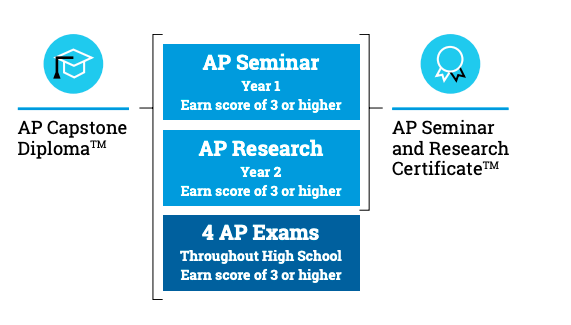 Prerequisites: Successful completion of a previous honors or AP class with a final grade of 90% or higher.AP Capstone: Research	Build on what you learned in AP Seminar to deeply explore an academic topic, problem, or issue of individual interest. Through this exploration, you will design, plan, and conduct a year-long research based investigation to address a research question.	AP Research is an interdisciplinary course that encourages students to demonstrate critical thinking and academic research skills on a topic of the student’s choosing. To accommodate the wide range of student topics, typical college course equivalents include introductory research or general elective courses.	There is no end-of-course written exam for AP Research. Instead, you’ll be assessed on performance tasks you complete that are based on your yearlong research project: an academic paper (which you’ll submit online for scoring through the AP Digital Portfolio), a presentation, and an oral defense of your research. These components all contribute to your final AP score on a scale of 1–5.  Fee for submission and scoring of your portfolio is $143.00.	Prerequisites: Must successfully complete AP Capstone: SeminarBUAD 100: Introduction to BusinessSee Dual Enrollment SectionIntroduction to EconomicsThis course will cover the modern economics systems that people use every day.  This includes the basics of personal finance, such as budgeting, financial decision-making and elements of the stock exchange.  We will also discuss the larger themes of supply and demand, market equilibrium, international economics and financial theory.  Economic, political scenarios and simulations will be a focal point of higher level thinking activities.  Moreover, this course will primarily utilize discussions, debates, graphs, reports, and group activities to better illustrate the concepts of economics today. We will also utilize the Internet, team activities, and other interactive strategies. This course is available for juniors and seniors.PsychologyThis course will explore and analyze the subject of Psychology.  Through this course students will come to understand the development and function of the human mind.  The topics to be investigated will include human development, heredity versus environment, psychological research, sensation and perception, and cognitive bias.  This course will also involve the student in research and research design to further his/her knowledge and understanding of the subject matter. Grades will consist of in-class assignments, research projects, tests, and quizzes.. Credits for this course can be used as either Social Science or Science credits towards graduation requirements. AP Psychology1 creditOpen to Juniors and Seniors who want a challenge as well as an opportunity to earn college credits in Psychology, this course is designed to prepare students to take the Psychology Advanced Placement Exam in the spring. Students enrolled in the course are required to take the exam and should be aware that the estimated fee for the exam is $100.00. The purpose of AP Psychology is to introduce the student to the systematic and scientific study of human and animal behavior and mental processes. Major topics will include: history and approaches, research methods, biological bases and behavior, sensation and perception, states of consciousness, learning, cognition, motivation and emotion, developmental psychology, personality, testing and individual differences, abnormal behavior, treatment of abnormal behavior, and social psychology. Students will practice AP-style multiple choice and essay questions. Students should expect to read 10-20 pages a day, take notes, discuss, prepare and critique essays, and to have extensive homework and projects as this class is intended to be a college level course. The course will have a double period whenever the class rotates into the 7th period; on those days, class will meet from 1:38 – 3:00 pm. Because this course is accelerated and requires intensive effort, an extra quality point will be awarded for grades of 76% or higher. There is also a summer packet that students must complete and turn in on the first day of school. Credits for this course can be used as either Social Science or Science credits towards graduation requirements. Prerequisites: Successful completion of a previous honors or AP class with a final grade of 90% or higher. SOCI 201 Introduction to Sociology (Availability TBD)See Dual Enrollment and Early College Credit SectionWOMS 201 Introduction to Women’s Studies (Availability TBD)See Dual Enrollment and Early College Credit SectionWorld ReligionsSemester											                   ½ creditThis course designed for upperclassmen is designed to introduce an understanding and appreciation for the rich expression of global religious traditions and their profound impact on culture, art, politics, history, and society. Through an objective and respectful lens, students will explore the foundational beliefs, practices, rituals, and historical development of major world religions, including but not limited to, Judaism, Christianity, Islam, Hinduism, Buddhism, Sikhism, and other indigenous spiritual practices. We will engage in class/group discussion and investigation in order to examine the similarities, differences, and influences among these religions, their philosophical questions, ethical principles, and their role in shaping individual identities and global communities. Key components of this course include: historical context, core beliefs and texts, rituals and symbols, religious practices, cultural impact, and interfaith dialogue. Assessments are project-based and reflective, encouraging students to engage creatively with the material through class participation, research projects, presentations, reflection, and exams.   Supplementary Electives   Driver’s EducationAccording to the Delaware State Code, “Delaware nonpublic school (private and homeschool) students are entitled to tuition-based driver education at rates approved by co-chairs of the Joint Finance Committee, Delaware General Assembly.” Driver’s Education is open to grade 10 students, with parent permission, who wish to obtain their driver’s license.  This course consists of 30 hours of classroom work*, six hours of in-car observation, and six hours of behind the wheel experience.  Note: This course is scheduled in conjunction with the Department of Education, which supplies a teacher.  Students may need to drive outside the regular classroom day.  Note: This class is being offered as pass/fail.*Following the classroom work for the Driver’s Education class, students will participate in a mini Career Explorations course. See below for an explanation of the supplementary course.*Career ExplorationThis mini-course will help 10th grade students begin planning for college and beyond.  Through interest inventories and career assessments, students will realize how their strengths and interests can be used in career planning.  We will also discuss the college admissions process and educational requirements for various careers.	Freshman Study Skills Learning how to learn is one of the most valuable tools available to help students achieve success in school and life. This course is designed to help incoming freshmen with the transition from middle school to high school. This class helps sharpen your study skills, such as organization, time management, test taking, etc., and develop habits that, in turn, will enable you to learn more efficiently and effectively.  Class will also consist of preparing for future assignments, studying for tests, and beginning long term projects. Academic Assistance/Study SkillsThis course is designed to help students academically. The class will focus on developing and maintaining study skills as well as helping students prepare for future assignments, studying for tests, and beginning long term projects. Students are placed in this class based on need and only with administrative approval. Senior Thesis Project 1 creditThis specially created course will allow senior students to use all of their academic knowledge gained in the last twelve years to explore a subject of personal interest in great depth.  This senior thesis and project will follow a set guideline of due dates to help students pace themselves as they begin to research and construct an idea from conception to birth.  All final theses and projects will be publicly presented and displayed.  Such theses could include any exploration from how the physical throw of a baseball pitch creates different spins on the baseball to how the use of herbs in the past have contributed to current pharmaceuticals.  Subjects to be explored would be limited only by the student’s interests.  To facilitate guidance, the administration will have final approval for all topics and will find a teacher advisor who could best help the student within the chosen field of study.  This class is meant for serious, dedicated seniors only, but those seniors who do commit will develop a memory and experience that will last a lifetime.  Students who choose this elective will be contacted before the start of school to begin the preliminary work for establishing their personal course of study.  Enrollment in the course is extremely limited and students must receive permission of the Caravel Administration and a faculty advisor. Because this class requires intensive effort, an extra quality point will be awarded for grades of 76% or higher.Student AideStudent Aide is an elective, which permits a student to work as a “Teacher’s Helper” or as an office assistant.  Being a student aide helps students develop a sense of responsibility, leadership, and supervision skills.  Students who wish to be a student aide for the entire year must email scheduling@caravel.org. Note: This class is being offered as pass/fail.Early Education Teacher Academy   Semester												      ½ creditThe demand for Early Childhood and Elementary Education is growing. Early Education Aides will have the opportunity to build their resume and to gain real life experience working with preschool through kindergarten students. The course will include supervision of developmentally appropriate activities for children.Other areas of study may include safety practices, first aid, human growth and development, community and social problems, basic psychology, program management, and professionalism. Students will have an opportunity to apply their skills and knowledge in Caravel’s Early Education Center. In addition, students will be given the opportunity sign up to work the after-care program as part of a paid internship or service hours. Students will be evaluated and receive a grade as part of the Early Education Teacher Academy.Prerequisite: Director Approval; 15-years-old or older (Upper Classmen)Study HallStudents should sign up for Study Hall once. Students who desire Study Hall for both semesters should email scheduling@caravel.org to indicate this.Note: Students are allowed a combination of one full time Student Aide/Study Hall per semester with no more than five student aide/study hall periods per week.   World Language   Three years of study in the same world language are required for graduation in the Honors program.  Caravel Academy strongly recommends that all students take at least two years of the same world language in upper school since many colleges and universities require this minimum for admission.  Since acquisition of language skills is a cumulative process, continuing the world language sequence requires satisfactory completion of the preceding level.  The school requires that students with a final grade of less than a 76% or 86% in some cases do summer work and take another examination before proceeding to the next level course. Caravel Academy follows guidelines outlined by the American Council on the Teaching of Foreign Language (ACTFL) and Common European Framework of Reference of Language (CEFR). Online World Language Course1 creditBeginning for the school year 2023-2024 as a TRIAL BASIS, Caravel will allow students to take World Language online IF the course is NOT offered in person at Caravel. Our hope is that this provides an opportunity for more variety in courses available to students at Caravel. Students taking a World Language through Educere will first need approval as an independent, self-paced course is not recommended for everyone. Students will be assigned a study hall time to complete the course, but they should have a history of strong academics that demonstrates a motivation and ability to complete a course(s) independently. For details on what courses are offered through Educere, please visit https://www.educere.net/coursefinder.asp?. Once the course is selected, please complete the attached form with your  guardian to receive approval to take the course. Do NOT sign up for a course without first being directed to do so. French IV/V          1 creditThese courses meet together and are intended for the motivated student as it receives credit as an Honors course. The course is conducted on a Year A/ Year B schedule so that material is not repeated. The French IV/V curriculum increases skills acquired in French III by presenting communicative instruction through literary, cultural, grammatical, social, and vocabulary themes.  Much of the class involves the study of French literature. Students will read classical 16th to 21st Century literature, short stories, cartoons, fables, and poems.  The class will use the French language in the study of art history, French writers and painters, and the historical and legislative structures of the European Union. Students will be exposed to current events through French television and newspaper. Students are encouraged to participate in immersion activities through travel to the target culture.  Following successful completion of the course, motivated French V students may wish to take the French Language Advanced Placement Exam. In addition, this course qualifies for an extra ½ quality point for grades of 76% or higher. Students will leave French IV & V with an anticipated proficiency level of Intermediate Low for speaking and Intermediate High for reading comprehension (in accordance with the ACTFL & CEFR proficiency scales).Prerequisite: Completion of French III/IV with an 86% minimum or teacher approvalSpanish I          1 creditSpanish I stresses the development of reading, writing, listening, and conversational skills.  Students will learn vocabulary for a variety of familiar topics (school, family, holidays, etc.) and will gain knowledge of Hispanic culture. Students will become proficient in the language by internalizing it, not just memorizing words or grammar points. Students who are proficient can communicate messages effectively. Students will frequently work in pairs and small groups to practice and create authentic conversations. This class will also read texts, research historical and cultural information, write original texts, and give presentations. In Spanish I, students will be aiming for Novice-Mid level proficiency (in accordance with ACTFL proficiency scale).Prerequisite: Recommended for students who earned less than a 93% in Eighth Grade Spanish, scored lower than an 86% on the final, or have not studied Spanish previously.Spanish II1 creditSpanish II is designed to further develop Spanish reading skills, writing skills, listening skills, conversational skills, vocabulary, and knowledge of Hispanic culture. Spanish II begins with a brief review of Spanish I, but students will quickly move onto new topics and grammar. Students will become proficient in the language by internalizing it, not just memorizing words or grammar points. Students who are proficient can communicate messages effectively. Students will frequently work in pairs and small groups to practice and create authentic conversations. The class will also read and discuss texts, research historical and cultural information, write original texts and stories, and give presentations. In Spanish II, we will be aiming for Novice High-Intermediate Low level proficiency (in accordance with the ACTFL proficiency scale).Prerequisite: 76% or better in Spanish I; see prerequisite for Spanish I for recommendations for incoming 9th graders.Spanish IIIThis course expands the students’ grasp of Spanish through review of vocabulary and structure, introduction of more complex grammatical structures and reading and discussing articles and short texts.. It is expected at this level that students will use Spanish as the primary means of communication in the classroom. Students are graded on written, spoken language, interpretive tasks like listening and reading. Additionally, grammar and vocabulary are assessed. Cultural study includes analysis of authentic resources from the textbook such as videoblogs, emails, and letters from native speakers. Units have a cultural focus centered around a Spanish-speaking country and related grammar and vocabulary topics. Students will look at these topics from a cross-cultural perspective, with the goal being to draw comparison and communicate opinions from their own experiences.The students goal is to reach a proficiency level of intermediate mid in accordance with the ACTFL proficiency scale. This class is conducted 80% in Spanish. A booklet of our textbook EntreCulturas 3 may be reviewed by following this link https://assets.waysidepublishing.com/Corporate_Site/Customer-Downloads/Spanish/ECS2017_Booklet.pdf Prerequisite: 76% or better in Spanish II with a recommended completion of having an 86% or better.1 credit Spanish IV/Spanish V This course is designed for motivated students who are looking to improve their overall proficiency in Spanish. A year 4 students’ goal is to reach intermediate high proficiency, while a year 5 student aims to reach an advanced low proficiency level in accordance with ACTFL proficiency guidelines. The course is conducted 90% in Spanish and receives credit as an Honors course. Vocabulary, structure, and more complex grammatical forms will be reviewed this year. Additionally, students will be introduced to reading longer literary passages such as short stories, articles, and excerpts from novels. The students will work hard to improve both speaking and listening skills. Students will continue to study culture through authentic resources and print media.  Cultural units include higher level discussion of historical and current events in Spanish speaking countries. Students are graded on written, spoken language, and interpretive tasks like listening and reading. Additionally, grammar and vocabulary are assessed. Summative integrated performance assessments (IPA) are expected at this level. A booklet of our textbook EntreCulturas 4 may be reviewed by following this link https://assets.waysidepublishing.com/Corporate_Site/Customer-Downloads/Spanish/ECS2017_Booklet.pdfUpon successful completion of this course, motivated Spanish V students are encouraged to take the Spanish Advanced Placement Examination. In addition, this course qualifies for an extra ½ quality point for grades of 76% or higher. Please Note: If the schedule permits, Spanish IV and Spanish V will be separated into two courses. Prerequisite: 86% or better in Spanish III/IV. College Preparatory CreditsHonors CreditsEnglish44Writing11Social Science34Science*34Mathematics**44World Language03Physical Education11Health½½Fine Arts22Computer Literacy½ ½ Electives4023 credits24 creditsSemester	½ creditSemester	½ creditSemester	½ creditSemester	½ creditSemester	½ creditSemester	½ creditSemester	1 credit/3 creditsSemester	1 credit/3 creditsSemester	1 credit/3 creditsSemester	1 credit/3 creditsSemester	1 credit/3 creditsSemester	1 credit/3 creditsSemester	1 credit/3 creditsSemester	1 credit/3 creditsSemester	1 credit/3 creditsSemester	1 credit/3 creditsSemester	1 credit/3 creditsSemester	1 credit/3 creditsSemester	½ creditSemester	½ creditSemester	½ creditSemester	½ creditSemester	½ creditVisualPerformingMulti Department OptOthers3-D Design and Ceramics Elite EnsembleCreative Writing -English20th Century MusicArt I- Foundations  Guitar Digital Media- TechArt AppreciationArt I- Foundations  Marching BandDigital Tools for Animation and Design- TechArt History Art II- Foundations IIMen’s EnsembleEffective Speaking- EnglishART 204 - UDArt III - Drawing and PaintingWind EnsembleFilm Analysis-EnglishARTH 101 - UDArt IV- Studio Experience Women’s Ensemble          Harry Potter- EnglishMusic HistoryPortfolio Preparation/Studio Art     Mythology- EnglishMusic TheoryMusic StudiesYearbookSemester	½ creditSemester	½ creditSemester	½ creditSemester	½ creditSemester	½ creditSemester	½ creditSemester	1 credit/3 creditsSemester	½ creditSemester	½ creditSemester	1 credit/3 creditsSemester	1 credit/3 creditsSemester	½ creditSemester	½ creditSemester	½ creditYear-Long	1 creditSemester	½ creditSemester	½ creditSemester	½ creditSemester	  ½ creditSemester	  ½ creditSemester/Year-Long	½ creditYear-Long	½ creditSemester	½ creditSemester	½ creditSemester	½ creditSemester	½ creditSemester	½ creditSemester	½ creditSemester	½ creditSemester	½ creditSemester	½ creditSemester	½ creditSemester	½ creditSemester	1 credit/3 creditsSemester	1 credit/3 creditsSemester	½ creditFirst Semester Only	½ credit¼ credit eachSemester	½ credit